Заява-анкета для оформлення екзаменаційного листкаПрошу зареєструвати мене для участі у вступному(их) випробуванні(ях)для вступу для здобуття другого (магістерського) рівня вищої освіти в_____________________________________________________________________________________________________________________________(назва закладу вищої освіти)за спеціальністю________________________________________________________________________Для реєстрації надаю таку інформаціюПерсональні дані:прізвище ______________________________________________________________________________ім’я ____________________________________по батькові _____________________________________дата народження ________________________;документ, що посвідчує особу __________________  ___________________________;					тип документа			серія (за наявності), номерреєстраційний номер облікової картки платника податків_______________________________.Дані про освіту: здобуду освітній ступінь бакалавра в поточному році в ______________________________________________________________________________________________________________;(назва закладу вищої освіти)здобув ступінь вищої освіти бакалавра/магістра (освітньо-кваліфікаційний рівень спеціаліста) в __________ році;дані документа про здобутий ступінь вищої освіти __________ ________________.  (указують особи, які завершили навчання в минулих роках)		           серія		          номерДані, необхідні для формування екзаменаційного листка:номер(и) контактного(их) телефону(ів) _____________________,_______________________;назва іноземної мови, із якої бажаю складати єдиний вступний іспит ______________________;населений пункт, у якому бажаю скласти єдиний вступний іспит ______________________________;назва блоків, із яких бажаю скласти єдине фахове вступне випробування (лише для спеціальності «Право»)_________________________________________________________________________;населений пункт, у якому бажаю скласти єдине фахове вступне випробування___________________;інформація про необхідність створення особливих умов _____________________________ ;(вказати: потребую/не потребую)код(и) умов(и) ______________; _______________;_____________;_____________;______________;дата та номер медичного висновку _______________________________________________.Зазначені мною дані правильні	    ___________		__________________________________						підпис			ініціали, прізвище Електронна адреса для листування  ________________________________________________________.Прошу надіслати оформлений екзаменаційний листок засобами поштового зв’язку (ознайомлений, що оплата за доставку здійснюється за рахунок отримувача):Нова Пошта: Населений пункт________________________ Номер відділення__________________________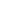 Укрпошта: індекс_____________ Населений пункт_________________________________________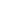 вулиця/будинок___________________________До заяви-анкети додаю:❒копію документа, що посвідчує особу;❒фотокартку для документів;❒копію облікової картки платника податків;❒копію документа про здобутий ступінь вищої освіти (освітньо-кваліфікаційний рівень) (для осіб, які завершили навчання в минулих роках);❒копію медичного висновку за формою первинної облікової документації 086-3/о (у разі необхідності створення особливих умов для проходження вступного випробування).